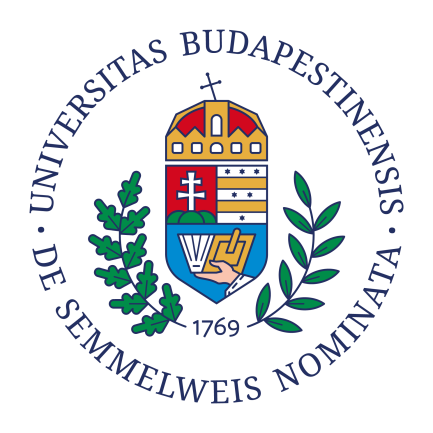 ORGANIZATIONAL AND OPERATIONAL RULES OFSEMMELWEIS UNIVERSITYCHAPTER IIIEducational Requirements for PhD StudentsPART III.3. ANNEX REPOSITORYBUDAPEST2023.Annex III.3 –Nr. 9Semmelweis UniversityInstitution ID: FI 62576International and domestic journals without impact factors that can be counted towards publication conditions at the Semmelweis University Doctoral School*In case of multiple papers published in this journal, one may be counted towards the publication requirementsFeatured journals(for all PhD candidates)Journal titlePrint ISSNOnline ISSNFeatured journals(for all PhD candidates)Lege Artis Medicinae0866-48112063-4161Medical education0030-6037Hungarica Cardiology0133-55961588-0230Interventional Medicine and Applied Science2061-16172061-5094Central European Journal of Occupational and Environmental Medicine1219-1221Physical Review0015-32571588-0540Journal of Gravitational Physiology1077-9248Hypertension and Nephrology1418-477X2498-6259Pathophysiology0928-46801873-149XExperimental and Clinical Cardiology1205-6626Hungarian Surgery0025-02951789-4301Vascular diseases1218-3636Central European Journal of Occupational and Environmental Medicine1219-1221Deutsche Zahnärztliche Zeitschrift0012-10292190-7277Diabetologia Hungarica1217-372X2560-0168Dental Review0015-53142498-8170Pediatrics0017-5900Journal of Bronchology & Interventional Pulmonology1944-65861948-8270Clinical and Experimental Laboratory Medicine2062-171XHungarian Archives of Internal Medicine0133-5464Journal of Hungarian Gynaecologists0025-021XHungarian Radiology0025-0287Hungarian Rheumatology0139-4495Ophthalmology0039-8101Hungarian traumatology, orthopeadics, hand surgery, plastic surgery1217-3231Postgraduate Medical Review1218-2583Hungarian Surgery0025-02951789-4301Medicine Thoracalis0368-92200238-2571Acta Botanica Hungarica0236-64951588-2578Acta Horticulturae0567-75722406-6168Acta Pharmaceutica Hungarica0001-66591587-1495Ca and Bone1418-6721Pharmaceutics0017-60361588-0559Herba Polonica0018-05992449-8343International Journal of Research in Phytochemistry & Pharmacology IJRPP2231-010XDubai Diabetes and Endocrinology Journal 2673-17972673-1738International Journal of Horticultural Science1585-04042676-931XJournal of Social and Administrative Pharmacy0281-0662Hungarian Journal of Chemistry1418-99331418-8600Metabolism1589-7311Neuropsychopharmacologia Hungarica1419-87112064-2512Scientia Pharmaceutica0036-87092218-0532The Open Pharmacology Journal1874-1436The Open Medicinal Chemistry Journal1874-1045Addiction1589-0317Applied psychology1419-872XInternational Journal of Mental Health0020-74111557-9328Hungarian Psychological Review0025-02791588-2799Mental Health and Psychosomatics1419-81261786-3759Psychiatry Hungarica0237-7896Psychology0230-05082060-2782Psychotherapy1216-6170Sleep and Hypnosis1302-1192Sociological Review1216-20511588-2853European Journal of Mental Health1788-49341788-7119IME (Interdisciplinary Hungarian Healthcare)1588-63871789-9974Neuropsychopharmacologia Hungarica1419-87112064-2512Psychiatry Hungarica0237-7896Acta Morphologica Hungarica0236-5391Immunological Review2061-0203Addiction1589-0317Political Science and Law0002-564XHealth Science0013-2268Vascular diseases1218-3636Information Technology and Management in Healthcare1588-63871789-9974Journal of Legal Studies0021-7166Hungarian Andrology1416-9495Hungarian Bioethics Review1218-3911Hungarian Law0025-0147Hungarian Oncology0025-02442060-0399New Medicine1427-09941731-2507AJSP Reviews & Reports2381-59492381-652XNew diet1587-169XSister*0864-70031588-1423Addiction1589-0317Applied psychology1419-872XPolitical Science and Law0002-564XCardiology Hungarica0133-55961588-0230Developments in Health Sciences2630-93782630-936XDiabetologia Hungarica1217-372X2560-0168Vascular diseases1218-3636European Journal of Mental Health1788-49341788-7119Hypertension and Nephrology1418-477X2498-6259Immunological Review2061-0203Interventional Medicine and Applied Science2061-16172061-5094Hungarian Andrology1416-9495Hungarian Bioethics Review1218-3911Hungarian Law0025-0147Hungarian Oncology0025-02442060-0399Hungarian Rheumatology0139-4495Mental Health and Psychosomatics1419-81261786-3759Sister*0864-70031588-1423Bulletins of Medical History0010-3551Pathophysiology0928-46801873-149XPsychiatry Hungarica0237-7896Psychology0230-05082060-2782Ophthalmology0039-8101Sociological Review1216-20511588-2853New diet1587-169XKaleidoscope2062-25972062-2597